Suprastintos žaidimo šaškėmis taisyklėsYra oficialios pasaulinės šaškių federacijos (FMJD) žaidimo šaškėmis prie 64 langelių taisyklės. Pradedantiesiems 4 – 6 metų vaikams siūlome žaisti pagal suprastintas taisykles. Žaidėjų tikslas šaškėse – nukirsti visas priešininko šaškes arba sudaryti tokią situaciją, kad priešininkui nebeliktų ėjimų. Jeigu nė vienas žaidėjas to padaryti negali, skelbiamos lygiosios.Šaškės žaidžiamos paeiliui, po vieną ėjimą ant juodos spalvos langelių. Žaidimą pradeda šviesiosios (nustatoma burtais) ir einama tik įstrižai, po vieną langelį (taip vaikšto paprastos šaškės, nevirtusios damomis). Priešininko šaškė nukertama peršokant per ją. Kirtimas yra privalomas ir gali būti atliktas pirmyn ir atgal. Nukirstos šaškės nuimamos nuo lentos.Jei yra keli kirtimo variantai, galima pasirinkti bet kurį iš jų.Vieno ėjimo metu galimi keli kirtimai, jeigu peršokus šaškę atsiduriama langelyje šalia kitos kertamos šaškės. Iki galinės linijos  nuėjusi šaškė pavirsta dama (šaškė apverčiama), kuriai suteikiamos papildomos galios – ji gali vaikščioti daugiau negu po vieną langelį iki pat lentos kraštų tiek prieš kirtimą, tiek po jo. Šaškė pavirsti dama gali ir kirtimo metu, jeigu viename iš kirtimo etapų ji atsiduria ant galinės linijos.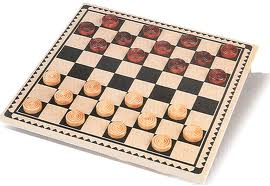 